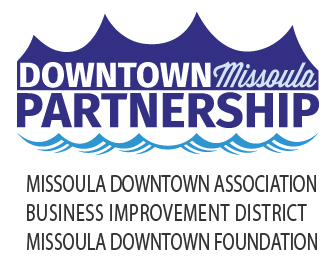 Downtown Business Improvement District of Missoula
Annual Meeting of Ratepayers
Wednesday, April 18, 2018
4-5:30 pm at Stockman Bank (321 W. Broadway)Agenda4:20 pm	Welcome by Bob Burns, President of Stockman Bank4:30 pm	Introduction of Andy Holloran, HomeBase Montana, by Bob Burns	“The Missoula Mercantile”4:50 pm	Introduction of Mayor John Engen by Tim France, BID Board Chair	“Why BIDs Matter”5 pm	Downtown BID Overview: by Tim France, BID Board ChairBID Services: Clean, Safe, Economic VitalityAmbassadorDedicated Downtown Policing	Clean Team & MaintenanceBusiness DevelopmentUpcoming Goals & ProjectsMaster Plan Update 2018-19BID Renewal 2019-2020Ratepayer Survey & Handouts5:15 pm	Questions & Public Comment